§4111.  Modifying and extending orders1.  Extension.  The court may extend a final protection order issued under this chapter at the time of expiration, upon motion of the plaintiff, for such additional time as the court determines necessary to protect the plaintiff or minor child from abuse or conduct specified in section 4103.  A final protection order may be extended more than once and without limitation on the duration of the extension.  In determining whether extension of a final protection order is necessary, the court may consider:A.  The underlying reasons for the order, including earlier abuse and the history of abuse;  [PL 2021, c. 647, Pt. A, §3 (NEW); PL 2021, c. 647, Pt. B, §65 (AFF).]B.  Conduct that has occurred since the entry of the final protection order;  [PL 2021, c. 647, Pt. A, §3 (NEW); PL 2021, c. 647, Pt. B, §65 (AFF).]C.  The continued effect of any abuse on the plaintiff; and  [PL 2021, c. 647, Pt. A, §3 (NEW); PL 2021, c. 647, Pt. B, §65 (AFF).]D.  All other relevant factors pursuant to the discretion of the court.  [PL 2021, c. 647, Pt. A, §3 (NEW); PL 2021, c. 647, Pt. B, §65 (AFF).]The court may continue the final protection order in effect until a hearing under section 4109, subsection 1 on the motion to extend.  [PL 2021, c. 647, Pt. A, §3 (NEW); PL 2021, c. 647, Pt. B, §65 (AFF).]2.  Modification of order.  Upon motion by either party, for sufficient cause, the court may modify an order issued under this chapter from time to time as circumstances require.[PL 2021, c. 647, Pt. A, §3 (NEW); PL 2021, c. 647, Pt. B, §65 (AFF).]3.  Action by plaintiff.  A plaintiff may extinguish or modify an order issued under this chapter only by legal process in accordance with the Maine Rules of Civil Procedure.  Any other action or inaction on the part of the plaintiff does not alter, diminish or negate the effectiveness of the order.  Criminal sanctions may not be imposed upon the plaintiff for violation of a provision of the plaintiff's order for protection.[PL 2021, c. 647, Pt. A, §3 (NEW); PL 2021, c. 647, Pt. B, §65 (AFF).]SECTION HISTORYPL 2021, c. 647, Pt. A, §3 (NEW). PL 2021, c. 647, Pt. B, §65 (AFF). The State of Maine claims a copyright in its codified statutes. If you intend to republish this material, we require that you include the following disclaimer in your publication:All copyrights and other rights to statutory text are reserved by the State of Maine. The text included in this publication reflects changes made through the First Regular and First Special Session of the 131st Maine Legislature and is current through November 1, 2023
                    . The text is subject to change without notice. It is a version that has not been officially certified by the Secretary of State. Refer to the Maine Revised Statutes Annotated and supplements for certified text.
                The Office of the Revisor of Statutes also requests that you send us one copy of any statutory publication you may produce. Our goal is not to restrict publishing activity, but to keep track of who is publishing what, to identify any needless duplication and to preserve the State's copyright rights.PLEASE NOTE: The Revisor's Office cannot perform research for or provide legal advice or interpretation of Maine law to the public. If you need legal assistance, please contact a qualified attorney.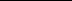 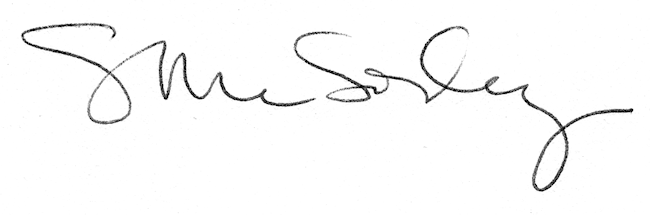 